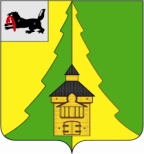 Российская ФедерацияИркутская областьНижнеилимский муниципальный районАДМИНИСТРАЦИЯПОСТАНОВЛЕНИЕ От «04» декабря 2019г.  №  1311 г. Железногорск-Илимский«О поощрении Благодарственным письмом мэра Нижнеилимского муниципального района»Рассмотрев материалы, представленные отделом организационной работы и социальной политики администрации Нижнеилимского муниципального района,  Нижнеилимским районным отделением ВООВ «Боевое братство», отделом по культуре, спорту и делам молодежи администрации Нижнеилимского муниципального района, отделом архитектуры и градостроительства администрации Нижнеилимского муниципального района в соответствии с Постановлением мэра Нижнеилимского муниципального района № 1169 от 27.12.2016г. «Об утверждении Положения о Благодарственном письме мэра Нижнеилимского муниципального района», администрация Нижнеилимского  муниципального  района	ПОСТАНОВЛЯЕТ:1. Поощрить Благодарственным письмом  мэра  Нижнеилимского муниципального района «За активную жизненную позицию, патриотическое воспитание подрастающего поколения, и в связи с празднованием Дня Героев Отечества»:1.1. Бондаренко Бориса Викторовича – ветерана боевых действий.1.2. Горохова Николая Егоровича – ветерана боевых действий.1.3. Зазулина Александра Анатольевича  – ветерана боевых действий.1.4. Сердюк Романа Александровича – ветерана боевых действий.2. Поощрить Благодарственным письмом  мэра  Нижнеилимского муниципального района «За многолетний и добросовестный труд, активную жизненную позицию, оказываемую помощь инвалидам района  и в связи с 20-летием работы районной общественной организации под Вашим руководством»:2.1. Ляшенко Ольгу Николаевну – председателя районной общественной организации инвалидов Нижнеилимского района. 3. Поощрить Благодарственным письмом  мэра  Нижнеилимского муниципального района «За организацию и проведение обучающего семинара- практикума по работе с добровольцами Нижнеилимского района в рамках областного проекта «Антинаркотическая модель добровольческих действий Иркутской области «#быть сейчас»:3.1. Анципович Алену Викторовну – главного специалиста ОГКУ «Центр профилактики наркомании Иркутской области».4. Поощрить Благодарственным письмом  мэра  Нижнеилимского муниципального района «За конструктивное взаимодействие с органами местного самоуправления Нижнеилимского района по строительству и обеспечению планового ввода в эксплуатацию детского сада на 49 мест в поселке Чистополянский»:4.1. Долгих Ивана Владиславовича – начальника участка ООО «Стройком».4.2. Кожокарь Сергея Семёновича – заместителя директора по производству ООО «Стройком».4.3. Манкевич Сергея Ивановича – технического директора ООО «Стройком».4.4. Орлова Константина Викторовича  – директора ООО «Стройком».5. Данное постановление подлежит официальному опубликованию в периодическом печатном издании "Вестник Думы и администрации Нижнеилимского муниципального района" и размещению на официальном информационном сайте муниципального образования «Нижнеилимский район».6. Контроль   за  исполнением  настоящего  постановления  возложить на заместителя мэра района по социальной политике Т.К. Пирогову.Мэр   района	                                             М.С. РомановРассылка: дело-2; АХО; Нижнеилимское районное отделение ВООВ «Боевое братство»; орг.отдел; ОАиГ; ОКСДМ.А.И. Татаурова30691 